 DEPARTAMENTO: IDENTIFICAÇÃO DA DISCIPLINA:   EMENTA:   PROGRAMA:   PROGRAMA (contuniação...):BIBLIOGRAFIA: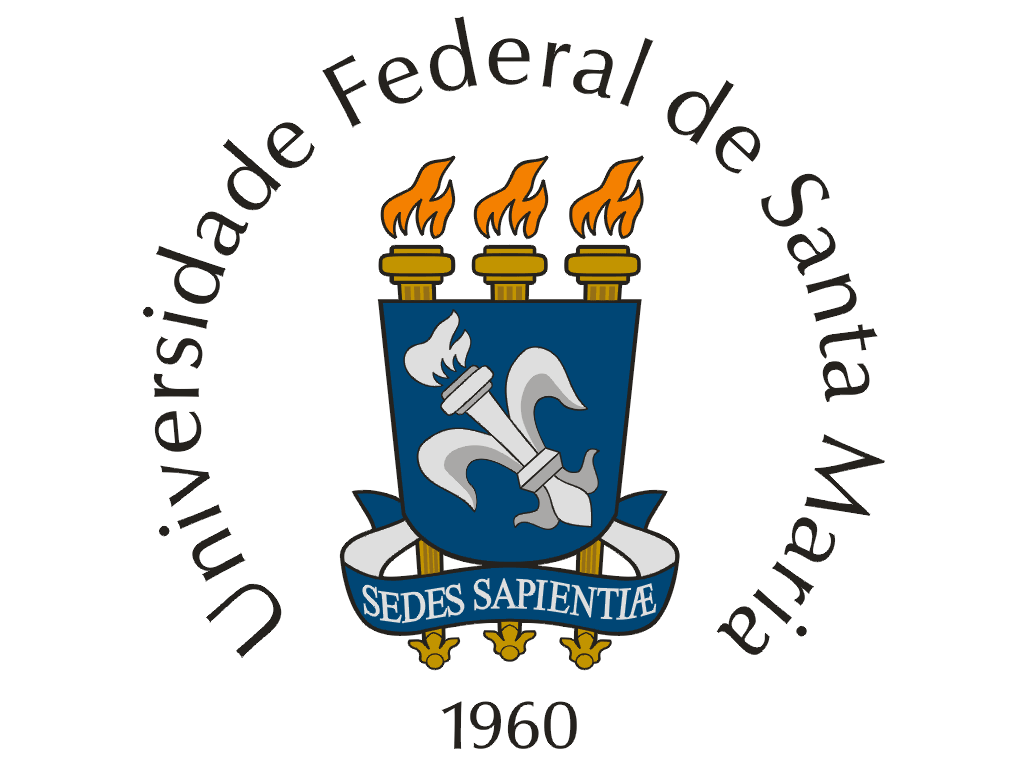 UNIVERSIDADE FEDERAL DE SANTA MARIAPROGRAMA DE DISCIPLINAQUÍMICACÓDIGONOME (CARGA HORÁRIA - CRÉDITOS)CARÁTERQMC 953Colóides e Interfaces (45-3)EletivaExplicar e aplicar o conceito de estado coloidal, abrangendo discussões acerca das propriedades óticas, dinâmicas e elétricas dos colóides, bem como a estabilidade destes sistemas. Reconhecer e discernir entre os diferentes tipos de interfaces e discutir os fenômenos de relevância científica que nestas acontecem. Conhecer as principais técnicas utilizadas para o estudo de colóides e interfaces.TÍTULO E DISCRIMINAÇÃO DAS UNIDADESUNIDADE 1 - O ESTADO COLOIDAL 1.1 - Introdução1.2 - Classificação1.3 – Características1.4 - Preparação de colóides orgânicos, inorgânicos e híbridosUNIDADE 2 - INTERFACES 2.1 - Definição2.2 - Interface líquido-gás e liquido-liquido2.3 - Interface sólido-gás2.4 - Interface sólido-líquido2.5 - Interfaces carregadasUNIDADE 3 - PROPRIEDADES DINÂMICAS DE COLÓIDES 3.1 - Movimento de partículas em meio aquoso3.2 - Movimento browniano e difusão translacional3.3 - Ultracentrifugação3.4 - Pressão osmóticaUNIDADE 4 - PROPRIEDADES ÓTICAS DE COLÓIDES4.1 - Microscopia ótica e eletrônica4.2 - Espalhamento de luzUNIDADE 5 - PROPRIEDADES ELÉTRICAS DE COLÓIDES 5.1 - A dupla camada elétrica5.2 - Fenômenos eletrocinéticosTÍTULO E DISCRIMINAÇÃO DAS UNIDADESUNIDADE 6 - ESTABILIDADE E INSTABILIDADE DE COLÓIDES 6.1 - Controle da estabilidade6.2 - Coagulação x FloculaçãoUNIDADE 7 - FÍSICO-QUÍMICA DE COLÓIDES LIOFÍLICOS E LIOFÓBICOSUNIDADE 8 - MEDIDAS DE TENSÃO INTERFACIAL E SUPERFICIAL6.1 - Ângulo de contato e molhabilidade6.2 - Método do anel6.3 - DetergênciaUNIDADE 9 - ENERGIA LIVRE DE SUPERFÍCIES DE SOLUÇÕESUNIDADE 10 - ISOTERMAS DE ADSORÇÃOUNIDADE 11 - COMPORTAMENTO REOLÓGICO11.1 - Introdução11.2 - Viscosidade11.3 - Fluxo não-newtoniano11.4 - ViscoelasticidadeBIBLIOGRAFIA BÁSICA E COMPLEMENTARBIBLIOGRAFIA BÁSICA E COMPLEMENTARBIBLIOGRAFIA BÁSICA E COMPLEMENTARADAMSON, A. W.; GAST, A. P.; Physical Chemistry of Surfaces. 6th Ed., Wiley-Intercience, New York, 1997.BARNES, G. T.; GENTLE, I. R.; Interfacial Science: An Introduction. 2nd Ed., Oxford University Press, Oxford, 2011.COSGROVE, T.; Colloid Science: Principles, Methods and Applications. 2nd Ed., John Wiley & Sons, Chichester, 2010.GOODWIN, J. W.; HUGHES, L. G.; Rheology for Chemists: An Introduction. 2nd Ed., RSC Publishing, Cambridge, 2008.HUNTER, R. J.; Zeta Potential in Colloid Science: Principles and Applications. Academic Press, London, 1981. MYERS, D.; Surfaces, Interfaces and Colloids: Principles and Applications. 2nd Ed., Wiley-VCH, New York, 1999. OUDAR, J.; Physics and Chemistry of Surfaces. Blackie Academic and Professional, London, 1975.SHAW, D. J.; Introduction to Colloid and Surface Chemistry. 4th Ed., Butterworths, London, 1992.SCRHAMM, G.; Reologia e Reometria. Fundamentos Teóricos e Práticos. Artliber, São Paulo, 2006. SOMORJAI, A. G.; Introduction to Surface Chemistry and Catalysis. 2nd Ed., John Wiley & Sons, Hoboken, 2010. Artigos científicos recentes sobre o tema publicados em periódicos da área. ADAMSON, A. W.; GAST, A. P.; Physical Chemistry of Surfaces. 6th Ed., Wiley-Intercience, New York, 1997.BARNES, G. T.; GENTLE, I. R.; Interfacial Science: An Introduction. 2nd Ed., Oxford University Press, Oxford, 2011.COSGROVE, T.; Colloid Science: Principles, Methods and Applications. 2nd Ed., John Wiley & Sons, Chichester, 2010.GOODWIN, J. W.; HUGHES, L. G.; Rheology for Chemists: An Introduction. 2nd Ed., RSC Publishing, Cambridge, 2008.HUNTER, R. J.; Zeta Potential in Colloid Science: Principles and Applications. Academic Press, London, 1981. MYERS, D.; Surfaces, Interfaces and Colloids: Principles and Applications. 2nd Ed., Wiley-VCH, New York, 1999. OUDAR, J.; Physics and Chemistry of Surfaces. Blackie Academic and Professional, London, 1975.SHAW, D. J.; Introduction to Colloid and Surface Chemistry. 4th Ed., Butterworths, London, 1992.SCRHAMM, G.; Reologia e Reometria. Fundamentos Teóricos e Práticos. Artliber, São Paulo, 2006. SOMORJAI, A. G.; Introduction to Surface Chemistry and Catalysis. 2nd Ed., John Wiley & Sons, Hoboken, 2010. Artigos científicos recentes sobre o tema publicados em periódicos da área. ADAMSON, A. W.; GAST, A. P.; Physical Chemistry of Surfaces. 6th Ed., Wiley-Intercience, New York, 1997.BARNES, G. T.; GENTLE, I. R.; Interfacial Science: An Introduction. 2nd Ed., Oxford University Press, Oxford, 2011.COSGROVE, T.; Colloid Science: Principles, Methods and Applications. 2nd Ed., John Wiley & Sons, Chichester, 2010.GOODWIN, J. W.; HUGHES, L. G.; Rheology for Chemists: An Introduction. 2nd Ed., RSC Publishing, Cambridge, 2008.HUNTER, R. J.; Zeta Potential in Colloid Science: Principles and Applications. Academic Press, London, 1981. MYERS, D.; Surfaces, Interfaces and Colloids: Principles and Applications. 2nd Ed., Wiley-VCH, New York, 1999. OUDAR, J.; Physics and Chemistry of Surfaces. Blackie Academic and Professional, London, 1975.SHAW, D. J.; Introduction to Colloid and Surface Chemistry. 4th Ed., Butterworths, London, 1992.SCRHAMM, G.; Reologia e Reometria. Fundamentos Teóricos e Práticos. Artliber, São Paulo, 2006. SOMORJAI, A. G.; Introduction to Surface Chemistry and Catalysis. 2nd Ed., John Wiley & Sons, Hoboken, 2010. Artigos científicos recentes sobre o tema publicados em periódicos da área. Data: ____/____/____                     ______________________                       Coordenador do CursoData: ____/____/____                ___________________________                     Chefe do DepartamentoData: ____/____/____                ___________________________                     Chefe do Departamento